Is proud to announce the 2nd. Annual benefit auction to be held in Spokane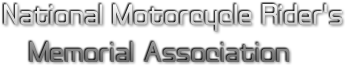 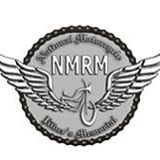 A Fundraising Event in the Spokane ValleySaturday, September 20, 2014, Preview 2:00; Auction 3:00; at Daley’s Cheap Shots6412 E. Trent Ave. Spokane Valley, WA. 99212Join us forA Live AuctionWith LOADS of exciting items from tools & tattoos to biker apparel & accessories A Silent AuctionBids may be placed at any time until 6:30pm. Winners will be announced after dinnerA Benefit DinnerPrepared especially for this event by the Daley’s Cheap Shot’s staffServed from 5:00-7:00pmFor more information call:Daley’s Cheap Shots at (509) 535-9309David Castner at (509) 230-6796Row Ennis at (503) 851-5792